Практическая работа по моделированию  швейных  изделий 9 классВнимательно прочитайте описание модели и рассмотрите эскиз.В соответствии с эскизом модели нанесите линии фасона на чертеж основы блузки.Перенесите линии фасона на шаблон из цветной бумаги.Изготовьте из цветной бумаги детали выкройки для раскладки на ткани.Наклейте детали выкройки на лист результатов.Нанесите на детали выкройки необходимые надписи для раскроя.Описание модели Женская	блузка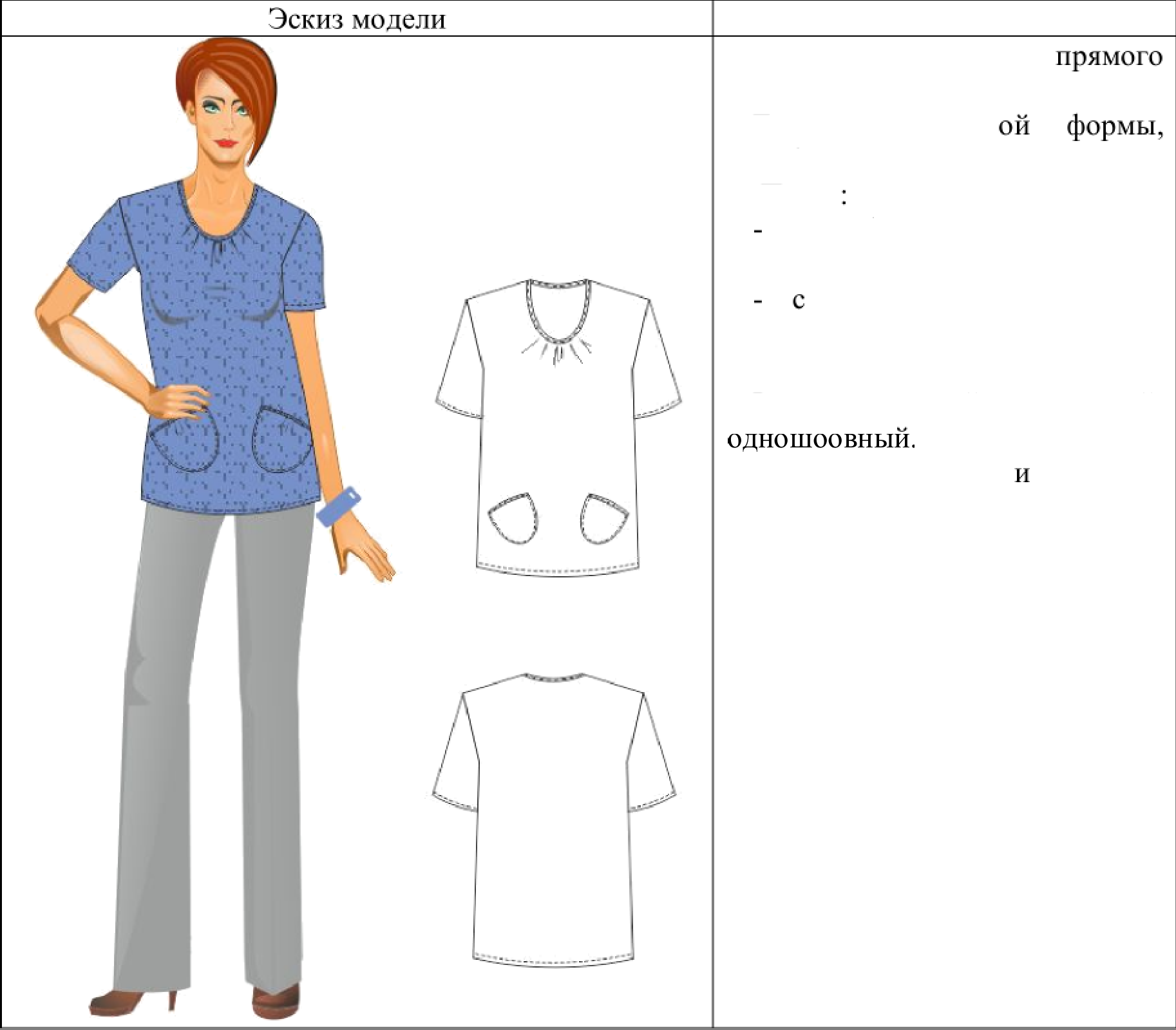 силуэта.Горловина	кругл углублена спереди.Передсо	сборками	вдоль  срезагорловины;накладными	карманами закругленной формы.Спинка прямая, без вытачек. Рукав	втачной,	короткий,Срез горловины  верхние срезы карманов обработаны окантовочной бейкой.1Чертеж основы  блуzки для  моделированияНанесение линий фасона и необходимых надписей на чертеж основы.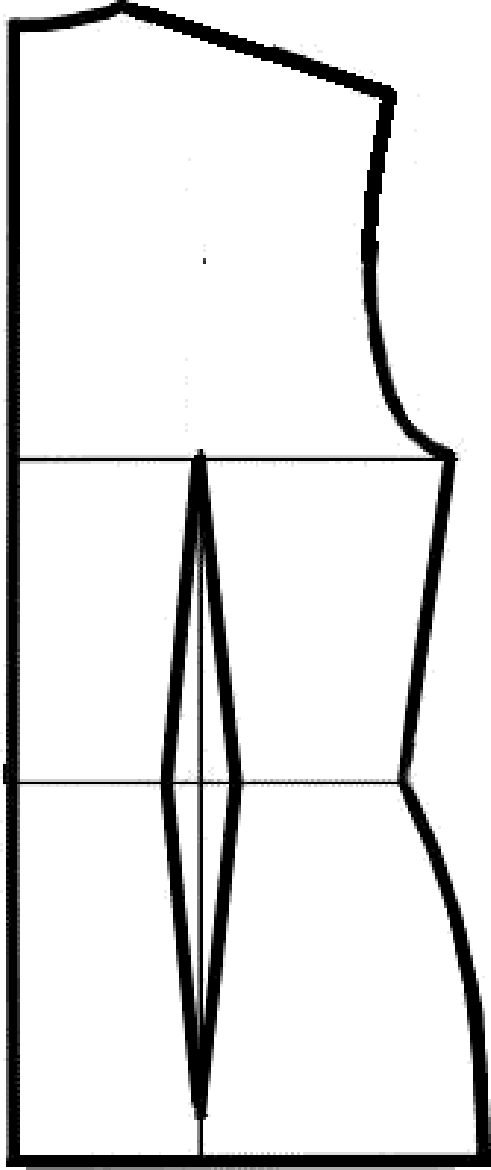 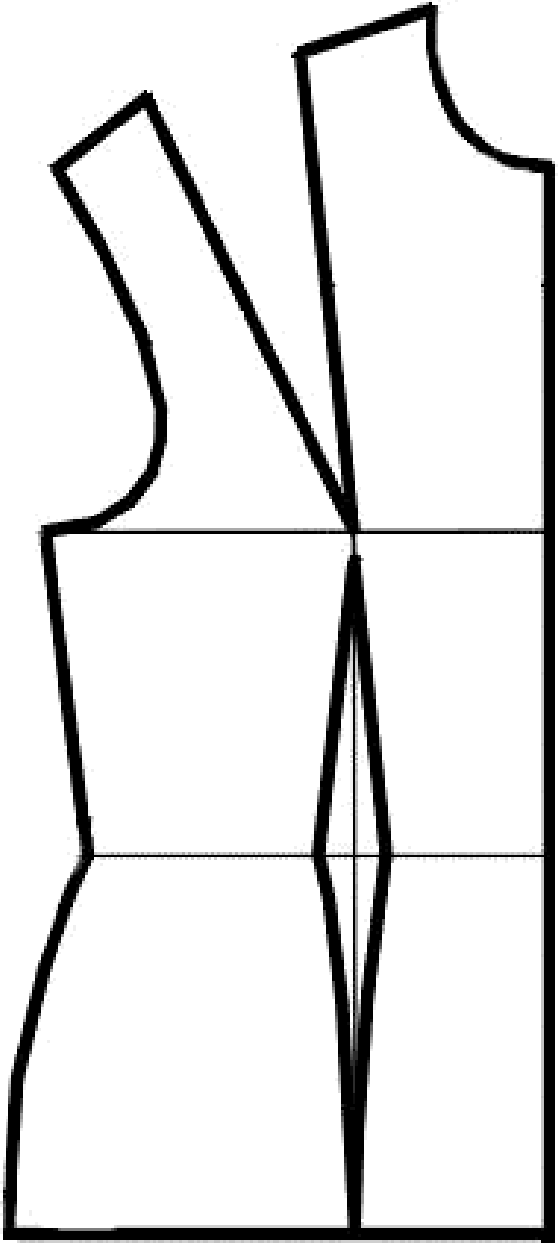 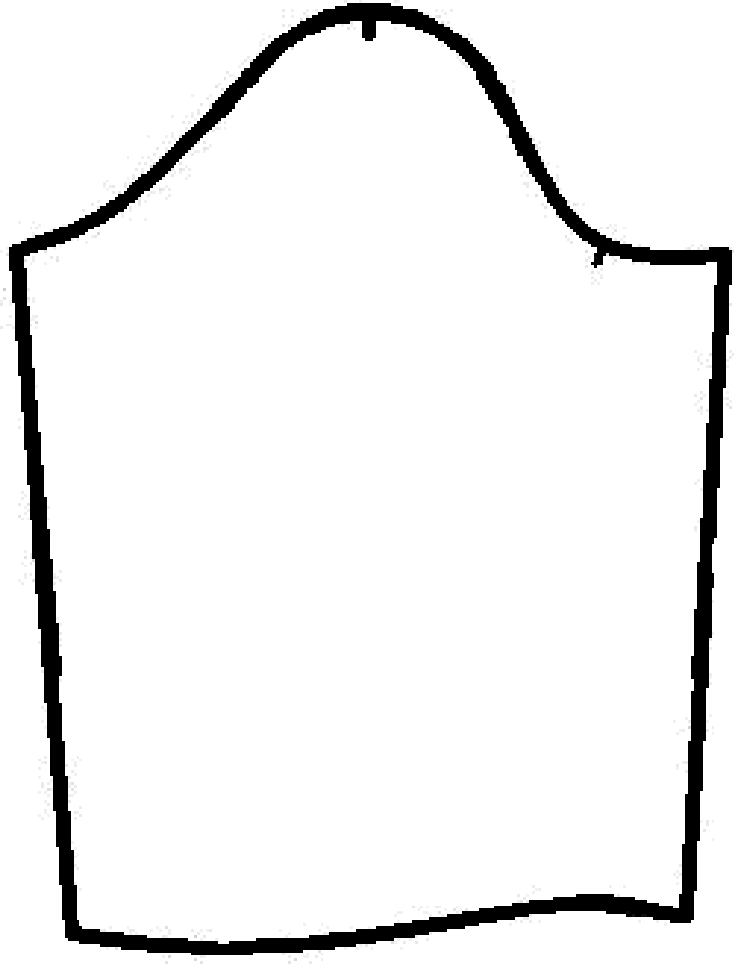 Uepтeж ocHOBhı 6лy3к	(qcemnoîi  nucm  dyMazu)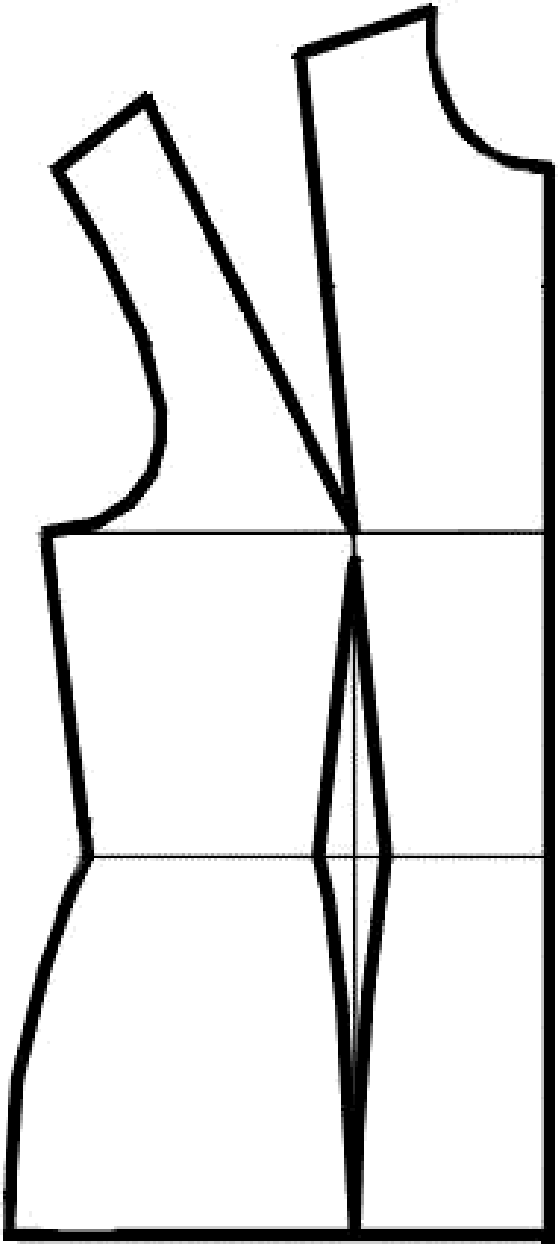 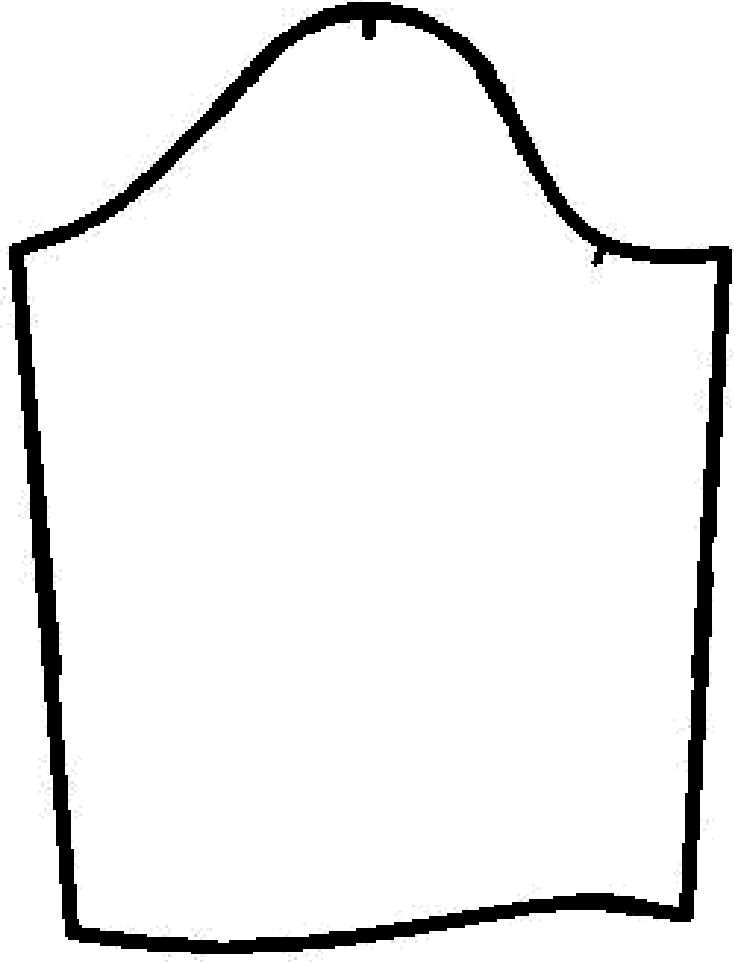 Результат моделирования (приклеить готовые выкройки модели)Карта пооперационного контроляк  практическому  заданию  по  моделированию блузкиRритерии оценкиКоличество балловПо фактуНанесение модельных линий на чертеж основыНанесение модельных линий на чертеж основы1. Нанесение линии горловины переда0,52. Работа с нагрудной вытачкой (наличие надписей, значков).0,53. Нанесение на чертеж линий для образования сборки вдольсреза горловины14. Работа  с талиевой  вытачкой  переда  (наличие  надписей,значков).0,55.  Работа  с талиевой  вытачкой  спинки  (наличие надписей,значков).0,56. Уточнение боковых швов переда0,57. Уточнение боковых швов спинки0,58. Уточнение длины рукава в соответствии с эскизом0,59. Нанесение на чертеж местоположения кармана0,5Моделирование блузкиМоделирование блузки10. Перевод нагрудной вытачки211. Построение кармана в соответствии с эскизом2Подготовка  выкройки к раскроюПодготовка  выкройки к раскрою12. Наличие полного комплекта лекал (перед, спинка, рукав,карман)413. Указание названия деталей214. Указание количества деталей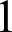 15. Указание направления нити основы16. Обозначение контрольных линий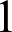 17. Указание величины припусков у каждого среза18. Аккуратность работыИтого20